 Fakulta ošetrovateľstva a zdravotníckych odborných štúdií,                                           Katedra profesijného rozvoja učiteľov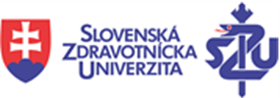 ATESTAČNÉ PORTFÓLIO UČITEĽA STREDNEJ ZDRAVOTNÍCKEJ  ŠKOLY PRE PRVÚ / DRUHÚ ATESTÁCIU Bratislava rokSlovenská zdravotnícka univerzita v BratislaveFakulta ošetrovateľstva a zdravotníckych odborných štúdiíKatedra profesijného rozvoja učiteľovATESTAČNÉ PORTFÓLIO UČITEĽA STREDNEJ ZDRAVOTNÍCKEJ ŠKOLY PRE PRVÚ / DRUHÚ ATESTÁCIUBratislava rok							Titul, meno a priezvisko autoraČestné vyhlásenieČestne vyhlasujem, že predložené atestačne portfólio som vypracoval/a samostatne a jeho vypracovanie,  som nezveril/a inej fyzickej alebo právnickej osobe. Tlačená verzia predkladanej záverečnej práce je identická s elektronickou verziou vloženou na USB.Súčasne vyhlasujem, že som si vedomý/á, že v prípade preukázania nepravdivosti uvedeného, alebo porušenia vnútorných predpisov univerzity a fakulty v ich platnom znení, bude voči mne začaté konanie vo veci vyhlásenia neplatnosti atestačnej skúšky. 																					         ....................................Bratislava rok									            podpisABSTRAKTNOVAKOVA, Elena: Atestačné portfólio učiteľa strednej školy na prvú/druhú atestáciu. [Atestačné portfólio]. Slovenská zdravotnícka univerzita v Bratislave. Fakulta ošetrovateľstva a zdravotníckych odborných štúdií. Atestačné portfólio spracoval/a: Mgr. Elena Nováková. Kariérový stupeň: pedagogický zamestnanec s prvou/druhou atestáciou. Katedra profesijného rozvoja učiteľov. Bratislava rok.  35 s.Kľúčové slová: kompetenčný profil, žiak, výchovno -vzdelávací proces, profesijný rozvojAtestačné portfólio prezentuje kompetenčný profil ..............................ObsahZoznam tabuliek (ak sú obsahom)Zoznam dôkazovProfesijný životopisDoklady o vzdelaní a cielenom sebavzdelávaníKompetenčný profil pedagogického zamestnanca Oblasť žiakIdentifikovať vývinové  a individuálne charakteristiky žiakaPožadované vedomosti (napr. pedagogická diagnostika)Požadované spôsobilosti (napr. štandardizované metódy a postupy)Preukázanie kompetencií (popis konkrétnej činnosti u žiaka)Identifikovať psychologické a sociálne faktory učenia sa žiakaPožadované vedomosti (napr. učebné štýly)Požadované spôsobilosti ( napr. klasifikácia podľa zmyslových preferencií)Preukázanie kompetencií (popis konkrétnej činnosti u žiaka)Identifikovať sociokultúrny kontext vývinu žiakaPožadované vedomosti (napr. sociometria) Požadované spôsobilosti (napr. uviesť a popísať metódu - dotazník SO-RA-D)Preukázanie kompetencií (popis konkrétnej činnosti u žiakov)Oblasť výchovno – vzdelávacia činnosť2.1 Ovládať obsah a didaktiku vyučovacích predmetov2.2 Plánovať a projektovať vyučovanie2.3 Realizovať vyučovanie2.4 Hodnotiť priebeh a výsledky vyučovania a učenia sa žiakaOblasť profesijný rozvojPlánovať a realizovať svoj profesijný rast a sebarozvojStotožniť sa s profesijnou rolou a školouZáverZoznam použitej literatúry